پیشنهاد و درخواست برگزاری دوره آموزشیتایید رئیس دانشکده:اعلام نهایی به متقاضی برگزاری:مشخصات دورهي آموزش عالي آزادنام درخواست کننده: (دانشکده/ هیات علمی): ................................مشخصات مدرس دورهنام درخواست کننده دوره( دانشکده/هیات علمی): ............................                   نام دوره: ...........................................الف مشخصات عمومي :نام مدرس :.................................................... تاريخ تولد : ..................................وضعيت تأهل :  متأهل        ؛  مجرد آخرين مدرك تحصيلي : ..................................رشتهي تحصيلي : ..................................................گرايش : ................................................تاريخ اخذ آخرین مدرك تحصيلي : ....................................... محل اخذ آخرین مدرك تحصيلي: ............................................................محل اشتغال : .....................................................            وضعيت استخدامي :  رسمي        ،   پيماني      ، قراردادي  (رونوشت آخرین حکم استخدامی پیوست شود )ب- سوابق تدریس در دورههای آموزش عالی آزادج- اطلاعات ارتباطينشاني محل كار :  نام مركز يا سازمان :............................................................ استان: .................................................... شهر: .......................................خيابان : ..........................................................كوچه : .........................................................پلاك  : ................................................شماره تماس ( ثابت / محل كار) : ............................................................................نشاني تارنما (وب سايت محل كار) : .........................................................................نشاني منزل : استان : .......................................................... شهر: .......................................................... خيابان : ........................................................كوچه : ..........................................................پلاك : ..........................شماره تماس (ثابت) : ......................................................شماره تماس همراه :..............................................شماره دورنگار(فكس) : .........................................رايانامه (پست الكترونيكي ) .............................................نشاني تارنما (وب سايت شخصي) ......................................................................د–سوابق پژوهشی و آموزشی  (CV) خود را پیوست کنید.تاريخ :                                                                                                                                   نام و امضاء مدرس:ثبت نام دانشپذیران  دوره ي آموزش عالي آزادنام درخواست کننده دوره دانشکده/هیات علمی: ......................................  نام دوره: ...........................................مشخصات فردی    هزینه دوره:ثبتنام کننده متعهد میشود، شهریهی دوره را میبایست در وجه درآمدهای اختصاصی دانشگاه صنعتی خواجه نصیرالدین طوسی، بانک ملی، حساب سیبا شعبه اسکان با  شماره: 2177489001006 واریز نمایید.توضیحات: (خواهشمند است به موارد زیر توجه فرمائید).- فرم ثبت نام را کاملاً مطالعه نموده و پس از تکمیل تحویل مسئول مربوطه دهید.- هزینهی دوره پس از ثبت نام قطعی غیر قابل برگشت خواهد بود.- در پایان هر دورهی آموزشی گواهینامهی مربوطه صادر میگردد. - ارائه گواهینامه منوط به حضور متقاضی درکلاسها و آزمون پایان دوره (در صورت تعریف) میباشد.  - برای اساتید، دانشجویان و دانشگاهیان محترم دانشگاه صنعتی خواجه نصیرالدین طوسی با ارائه کارت شناسایی 20 % تخفیف ویژه در نظر گرفته شده است.- دانشپذیران طی شرکت در این دوره موظف به رعایت کلیه شئونات و مقررات مربوط به دانشگاه میباشند.تاريخ :                                                                                                                                   نام و امضاء شرکت کننده:گزارش برگزاری دوره آموزشینام درخواست کننده: (دانشکده/ هیات علمی): ................................تاريخ : ............                                                                                                        نام و امضاء مجری:                                                                                     نام و امضاء رئیس دانشکده: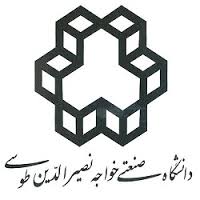 ضوابط ومقررات برگزاری دوره های آموزش عالی آزادکاربرگ شماره(1)کاربرگ شماره(1)ضوابط ومقررات برگزاری دوره های آموزش عالی آزادویرایش: 1تاریخ: 27/11/95نام درخواست کننده: (دانشکده/ هیات علمی)به اطلاع می رساند اینجانب:.............................................................رئیس/ هیات علمی، دانشکده: .............................................. در نظر دارد، دوره آموزشی تخصصی کوتاه مدت  میان مدت با عنوان:......................................................... را از تاریخ ................... لغایت ....................... به مدت .......... با مشخصات زیر، در دانشکده: ..................................................... برگزار نماید. 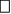 به پیوست فرمهای: دوره آموزشی مذکور، مدرسین مربوطه، و پیشبینی هزینه و درآمد تقدیم میگردد. لذا خواهشمند است دستور فرمائید هماهنگیهای لازم بر اساس شیوهنامه اجرائی دورههای آموزشعالی آزاد دانشگاه، مصوب جلسه مورخ: 9/3/96 به شماره: 6-96صورت پذیرد.نام درخواست کننده: (دانشکده/ هیات علمی)به اطلاع می رساند اینجانب:.............................................................رئیس/ هیات علمی، دانشکده: .............................................. در نظر دارد، دوره آموزشی تخصصی کوتاه مدت  میان مدت با عنوان:......................................................... را از تاریخ ................... لغایت ....................... به مدت .......... با مشخصات زیر، در دانشکده: ..................................................... برگزار نماید. به پیوست فرمهای: دوره آموزشی مذکور، مدرسین مربوطه، و پیشبینی هزینه و درآمد تقدیم میگردد. لذا خواهشمند است دستور فرمائید هماهنگیهای لازم بر اساس شیوهنامه اجرائی دورههای آموزشعالی آزاد دانشگاه، مصوب جلسه مورخ: 9/3/96 به شماره: 6-96صورت پذیرد.نام درخواست کننده: (دانشکده/ هیات علمی)به اطلاع می رساند اینجانب:.............................................................رئیس/ هیات علمی، دانشکده: .............................................. در نظر دارد، دوره آموزشی تخصصی کوتاه مدت  میان مدت با عنوان:......................................................... را از تاریخ ................... لغایت ....................... به مدت .......... با مشخصات زیر، در دانشکده: ..................................................... برگزار نماید. به پیوست فرمهای: دوره آموزشی مذکور، مدرسین مربوطه، و پیشبینی هزینه و درآمد تقدیم میگردد. لذا خواهشمند است دستور فرمائید هماهنگیهای لازم بر اساس شیوهنامه اجرائی دورههای آموزشعالی آزاد دانشگاه، مصوب جلسه مورخ: 9/3/96 به شماره: 6-96صورت پذیرد.نام درخواست کننده: (دانشکده/ هیات علمی)به اطلاع می رساند اینجانب:.............................................................رئیس/ هیات علمی، دانشکده: .............................................. در نظر دارد، دوره آموزشی تخصصی کوتاه مدت  میان مدت با عنوان:......................................................... را از تاریخ ................... لغایت ....................... به مدت .......... با مشخصات زیر، در دانشکده: ..................................................... برگزار نماید. به پیوست فرمهای: دوره آموزشی مذکور، مدرسین مربوطه، و پیشبینی هزینه و درآمد تقدیم میگردد. لذا خواهشمند است دستور فرمائید هماهنگیهای لازم بر اساس شیوهنامه اجرائی دورههای آموزشعالی آزاد دانشگاه، مصوب جلسه مورخ: 9/3/96 به شماره: 6-96صورت پذیرد.نام درخواست کننده: (دانشکده/ هیات علمی)به اطلاع می رساند اینجانب:.............................................................رئیس/ هیات علمی، دانشکده: .............................................. در نظر دارد، دوره آموزشی تخصصی کوتاه مدت  میان مدت با عنوان:......................................................... را از تاریخ ................... لغایت ....................... به مدت .......... با مشخصات زیر، در دانشکده: ..................................................... برگزار نماید. به پیوست فرمهای: دوره آموزشی مذکور، مدرسین مربوطه، و پیشبینی هزینه و درآمد تقدیم میگردد. لذا خواهشمند است دستور فرمائید هماهنگیهای لازم بر اساس شیوهنامه اجرائی دورههای آموزشعالی آزاد دانشگاه، مصوب جلسه مورخ: 9/3/96 به شماره: 6-96صورت پذیرد.1- مشخصات درخواست کننده:رتبه علمی:                               تخصص:رتبه علمی:                               تخصص:رتبه علمی:                               تخصص:رتبه علمی:                               تخصص:2- مشخصات مدرسین به ترتیب میزان مشارکتنامرتبه علمیتخصصمحل کار2- مشخصات مدرسین به ترتیب میزان مشارکت2- مشخصات مدرسین به ترتیب میزان مشارکت2- مشخصات مدرسین به ترتیب میزان مشارکت3-  اين دوره در سطح آموزش عالي است و هيچگونه شباهتی با دورههاي مصوب آموزش عالي رسمي به لحاظ عنوان  محتوا ، و طول دوره ندارد 3-  اين دوره در سطح آموزش عالي است و هيچگونه شباهتی با دورههاي مصوب آموزش عالي رسمي به لحاظ عنوان  محتوا ، و طول دوره ندارد 3-  اين دوره در سطح آموزش عالي است و هيچگونه شباهتی با دورههاي مصوب آموزش عالي رسمي به لحاظ عنوان  محتوا ، و طول دوره ندارد 3-  اين دوره در سطح آموزش عالي است و هيچگونه شباهتی با دورههاي مصوب آموزش عالي رسمي به لحاظ عنوان  محتوا ، و طول دوره ندارد 3-  اين دوره در سطح آموزش عالي است و هيچگونه شباهتی با دورههاي مصوب آموزش عالي رسمي به لحاظ عنوان  محتوا ، و طول دوره ندارد 4- مبلغ کل پیش بینی درآمد................... ریال و هزینهها .........................ریال میباشد.بدیهی است: کلیه عملیات مالی و درآمد حاصل از برگزاری دورههاي آموزش عالی آزاد(دریافتها و پرداختها) از طریق حسابهای رسمی دانشگاه باید انجام شود. و پس از برگزاری دوره و انجام تعهدات با احتساب کسور قانونی (مالیات، بیمه و...)، توسط معاونت مالی و اداری دانشگاه به رئیس دانشکده پرداخت میشود. و دانشکده پرداخت حقالزحمه مجری و...  را با رعایت سایر مقررات به عهده دارد. 4- مبلغ کل پیش بینی درآمد................... ریال و هزینهها .........................ریال میباشد.بدیهی است: کلیه عملیات مالی و درآمد حاصل از برگزاری دورههاي آموزش عالی آزاد(دریافتها و پرداختها) از طریق حسابهای رسمی دانشگاه باید انجام شود. و پس از برگزاری دوره و انجام تعهدات با احتساب کسور قانونی (مالیات، بیمه و...)، توسط معاونت مالی و اداری دانشگاه به رئیس دانشکده پرداخت میشود. و دانشکده پرداخت حقالزحمه مجری و...  را با رعایت سایر مقررات به عهده دارد. 4- مبلغ کل پیش بینی درآمد................... ریال و هزینهها .........................ریال میباشد.بدیهی است: کلیه عملیات مالی و درآمد حاصل از برگزاری دورههاي آموزش عالی آزاد(دریافتها و پرداختها) از طریق حسابهای رسمی دانشگاه باید انجام شود. و پس از برگزاری دوره و انجام تعهدات با احتساب کسور قانونی (مالیات، بیمه و...)، توسط معاونت مالی و اداری دانشگاه به رئیس دانشکده پرداخت میشود. و دانشکده پرداخت حقالزحمه مجری و...  را با رعایت سایر مقررات به عهده دارد. 4- مبلغ کل پیش بینی درآمد................... ریال و هزینهها .........................ریال میباشد.بدیهی است: کلیه عملیات مالی و درآمد حاصل از برگزاری دورههاي آموزش عالی آزاد(دریافتها و پرداختها) از طریق حسابهای رسمی دانشگاه باید انجام شود. و پس از برگزاری دوره و انجام تعهدات با احتساب کسور قانونی (مالیات، بیمه و...)، توسط معاونت مالی و اداری دانشگاه به رئیس دانشکده پرداخت میشود. و دانشکده پرداخت حقالزحمه مجری و...  را با رعایت سایر مقررات به عهده دارد. 4- مبلغ کل پیش بینی درآمد................... ریال و هزینهها .........................ریال میباشد.بدیهی است: کلیه عملیات مالی و درآمد حاصل از برگزاری دورههاي آموزش عالی آزاد(دریافتها و پرداختها) از طریق حسابهای رسمی دانشگاه باید انجام شود. و پس از برگزاری دوره و انجام تعهدات با احتساب کسور قانونی (مالیات، بیمه و...)، توسط معاونت مالی و اداری دانشگاه به رئیس دانشکده پرداخت میشود. و دانشکده پرداخت حقالزحمه مجری و...  را با رعایت سایر مقررات به عهده دارد.       تاریخ : ..............                                                                درخواست کننده:  ..........................                                                                                                             امضاء:      تاریخ : ..............                                                                درخواست کننده:  ..........................                                                                                                             امضاء:      تاریخ : ..............                                                                درخواست کننده:  ..........................                                                                                                             امضاء:      تاریخ : ..............                                                                درخواست کننده:  ..........................                                                                                                             امضاء:      تاریخ : ..............                                                                درخواست کننده:  ..........................                                                                                                             امضاء:با توجه به بررسی کاربرگهای مربوط به برگزاری دوره (مشخصات دوره ، محتوای دروس، رزومه مدرسین، هزینه و درآمد و سایر موارد) و تایید شورای دانشکده در صورت جلسه شماره: ................. مورخ: ................. با برگزاری دوره مذکور موافقت میگردد.تاریخ : ..............                                                                       رئیس دانشکده:..........................                                                      امضاء:احترامآ به استحضار میرساند با برگزاری دوره فوق با توجه به شرایط مندرج در شیوه نامه اجرائی آموزشهای عالی آزاد دانشگاه موافقت میگردد. لذا خواهشمند است دستور فرمایید پس از برگزاری دوره مذکور جهت صدور گواهی پایاندوره، فرمهای گزارش دوره، لیست دانشپذیران، نمرات آزمون و فرمهای نظرسنجی به همراه آنالیز مربوطه را در اسرع وقت برای این مرکز ارسال نمایند.           تاریخ: .................                                            رئیس مرکز آموزشهای عالی آزاد دانشگاه: .........................................                                                                                                                      امضاء: احترامآ به استحضار میرساند با برگزاری دوره فوق با توجه به شرایط مندرج در شیوه نامه اجرائی آموزشهای عالی آزاد دانشگاه موافقت میگردد. لذا خواهشمند است دستور فرمایید پس از برگزاری دوره مذکور جهت صدور گواهی پایاندوره، فرمهای گزارش دوره، لیست دانشپذیران، نمرات آزمون و فرمهای نظرسنجی به همراه آنالیز مربوطه را در اسرع وقت برای این مرکز ارسال نمایند.           تاریخ: .................                                            رئیس مرکز آموزشهای عالی آزاد دانشگاه: .........................................                                                                                                                      امضاء: احترامآ به استحضار میرساند با برگزاری دوره فوق با توجه به شرایط مندرج در شیوه نامه اجرائی آموزشهای عالی آزاد دانشگاه موافقت میگردد. لذا خواهشمند است دستور فرمایید پس از برگزاری دوره مذکور جهت صدور گواهی پایاندوره، فرمهای گزارش دوره، لیست دانشپذیران، نمرات آزمون و فرمهای نظرسنجی به همراه آنالیز مربوطه را در اسرع وقت برای این مرکز ارسال نمایند.           تاریخ: .................                                            رئیس مرکز آموزشهای عالی آزاد دانشگاه: .........................................                                                                                                                      امضاء: احترامآ به استحضار میرساند با برگزاری دوره فوق با توجه به شرایط مندرج در شیوه نامه اجرائی آموزشهای عالی آزاد دانشگاه موافقت میگردد. لذا خواهشمند است دستور فرمایید پس از برگزاری دوره مذکور جهت صدور گواهی پایاندوره، فرمهای گزارش دوره، لیست دانشپذیران، نمرات آزمون و فرمهای نظرسنجی به همراه آنالیز مربوطه را در اسرع وقت برای این مرکز ارسال نمایند.           تاریخ: .................                                            رئیس مرکز آموزشهای عالی آزاد دانشگاه: .........................................                                                                                                                      امضاء: احترامآ به استحضار میرساند با برگزاری دوره فوق با توجه به شرایط مندرج در شیوه نامه اجرائی آموزشهای عالی آزاد دانشگاه موافقت میگردد. لذا خواهشمند است دستور فرمایید پس از برگزاری دوره مذکور جهت صدور گواهی پایاندوره، فرمهای گزارش دوره، لیست دانشپذیران، نمرات آزمون و فرمهای نظرسنجی به همراه آنالیز مربوطه را در اسرع وقت برای این مرکز ارسال نمایند.           تاریخ: .................                                            رئیس مرکز آموزشهای عالی آزاد دانشگاه: .........................................                                                                                                                      امضاء: ضوابط ومقررات برگزاری دوره های آموزش عالی آزادكاربرگ شماره(2)كاربرگ شماره(2)ضوابط ومقررات برگزاری دوره های آموزش عالی آزادویرایش: 1تاریخ: 27/11/951- عنوان دوره:1- عنوان دوره:1- عنوان دوره:1- عنوان دوره:1- عنوان دوره:1- عنوان دوره:1- عنوان دوره:1- عنوان دوره:1- عنوان دوره:1- عنوان دوره:1- عنوان دوره:1- عنوان دوره:1- عنوان دوره:1- عنوان دوره:1- عنوان دوره:2- محل آموزش: دانشکده:2- محل آموزش: دانشکده:2- محل آموزش: دانشکده:2- محل آموزش: دانشکده:2- محل آموزش: دانشکده:2- محل آموزش: دانشکده:2- محل آموزش: دانشکده:2- محل آموزش: دانشکده:2- محل آموزش: دانشکده:2- محل آموزش: دانشکده:2- محل آموزش: دانشکده:2- محل آموزش: دانشکده:2- محل آموزش: دانشکده:2- محل آموزش: دانشکده:2- محل آموزش: دانشکده:3- مشخصات دوره:3- مشخصات دوره:3- مشخصات دوره:3- مشخصات دوره:3- مشخصات دوره:3- مشخصات دوره:3- مشخصات دوره:3- مشخصات دوره:3- مشخصات دوره:3- مشخصات دوره:3- مشخصات دوره:3- مشخصات دوره:3- مشخصات دوره:3- مشخصات دوره:3- مشخصات دوره:ساعت دورهساعت دورهساعت دورهظرفيت دوره(نفر)زمان شروع دورهزمان شروع دورهزمان شروع دورهزمان پايان دورهزمان پايان دورهزمان پايان دورهزمان پايان دورهشهريه پیشنهادی هرساعت(ريال)شهريه پیشنهادی هرساعت(ريال)شهريه پیشنهادی هرساعت(ريال)شهريه دورهنظريعمليكلماهماهسالماهماهماهسالنظرينظريعملي4- نوع دوره:  دوره آموزشی     کارگاه آموزشی      کنفرانس     سمینار      کنگره        جشنواره        مسابقه          جایزه      سایر موارد ......... 4- نوع دوره:  دوره آموزشی     کارگاه آموزشی      کنفرانس     سمینار      کنگره        جشنواره        مسابقه          جایزه      سایر موارد ......... 4- نوع دوره:  دوره آموزشی     کارگاه آموزشی      کنفرانس     سمینار      کنگره        جشنواره        مسابقه          جایزه      سایر موارد ......... 4- نوع دوره:  دوره آموزشی     کارگاه آموزشی      کنفرانس     سمینار      کنگره        جشنواره        مسابقه          جایزه      سایر موارد ......... 4- نوع دوره:  دوره آموزشی     کارگاه آموزشی      کنفرانس     سمینار      کنگره        جشنواره        مسابقه          جایزه      سایر موارد ......... 4- نوع دوره:  دوره آموزشی     کارگاه آموزشی      کنفرانس     سمینار      کنگره        جشنواره        مسابقه          جایزه      سایر موارد ......... 4- نوع دوره:  دوره آموزشی     کارگاه آموزشی      کنفرانس     سمینار      کنگره        جشنواره        مسابقه          جایزه      سایر موارد ......... 4- نوع دوره:  دوره آموزشی     کارگاه آموزشی      کنفرانس     سمینار      کنگره        جشنواره        مسابقه          جایزه      سایر موارد ......... 4- نوع دوره:  دوره آموزشی     کارگاه آموزشی      کنفرانس     سمینار      کنگره        جشنواره        مسابقه          جایزه      سایر موارد ......... 4- نوع دوره:  دوره آموزشی     کارگاه آموزشی      کنفرانس     سمینار      کنگره        جشنواره        مسابقه          جایزه      سایر موارد ......... 4- نوع دوره:  دوره آموزشی     کارگاه آموزشی      کنفرانس     سمینار      کنگره        جشنواره        مسابقه          جایزه      سایر موارد ......... 4- نوع دوره:  دوره آموزشی     کارگاه آموزشی      کنفرانس     سمینار      کنگره        جشنواره        مسابقه          جایزه      سایر موارد ......... 4- نوع دوره:  دوره آموزشی     کارگاه آموزشی      کنفرانس     سمینار      کنگره        جشنواره        مسابقه          جایزه      سایر موارد ......... 4- نوع دوره:  دوره آموزشی     کارگاه آموزشی      کنفرانس     سمینار      کنگره        جشنواره        مسابقه          جایزه      سایر موارد ......... 4- نوع دوره:  دوره آموزشی     کارگاه آموزشی      کنفرانس     سمینار      کنگره        جشنواره        مسابقه          جایزه      سایر موارد ......... 5- نحوه آموزش5- نحوه آموزش5- نحوه آموزش5- نحوه آموزشحضوری                     نیمه حضوری                        الکترونیکیحضوری                     نیمه حضوری                        الکترونیکیحضوری                     نیمه حضوری                        الکترونیکیحضوری                     نیمه حضوری                        الکترونیکیحضوری                     نیمه حضوری                        الکترونیکیحضوری                     نیمه حضوری                        الکترونیکیحضوری                     نیمه حضوری                        الکترونیکیحضوری                     نیمه حضوری                        الکترونیکیحضوری                     نیمه حضوری                        الکترونیکیحضوری                     نیمه حضوری                        الکترونیکیحضوری                     نیمه حضوری                        الکترونیکی6- برنامه ي زماني برگزاري دوره در هفته ........... جلسه و هر جلسه ............ ساعت6- برنامه ي زماني برگزاري دوره در هفته ........... جلسه و هر جلسه ............ ساعت6- برنامه ي زماني برگزاري دوره در هفته ........... جلسه و هر جلسه ............ ساعت6- برنامه ي زماني برگزاري دوره در هفته ........... جلسه و هر جلسه ............ ساعت6- برنامه ي زماني برگزاري دوره در هفته ........... جلسه و هر جلسه ............ ساعت6- برنامه ي زماني برگزاري دوره در هفته ........... جلسه و هر جلسه ............ ساعت6- برنامه ي زماني برگزاري دوره در هفته ........... جلسه و هر جلسه ............ ساعت6- برنامه ي زماني برگزاري دوره در هفته ........... جلسه و هر جلسه ............ ساعت6- برنامه ي زماني برگزاري دوره در هفته ........... جلسه و هر جلسه ............ ساعت6- برنامه ي زماني برگزاري دوره در هفته ........... جلسه و هر جلسه ............ ساعت6- برنامه ي زماني برگزاري دوره در هفته ........... جلسه و هر جلسه ............ ساعت6- برنامه ي زماني برگزاري دوره در هفته ........... جلسه و هر جلسه ............ ساعت6- برنامه ي زماني برگزاري دوره در هفته ........... جلسه و هر جلسه ............ ساعت6- برنامه ي زماني برگزاري دوره در هفته ........... جلسه و هر جلسه ............ ساعت6- برنامه ي زماني برگزاري دوره در هفته ........... جلسه و هر جلسه ............ ساعت7- هدف دوره:7- هدف دوره:7- هدف دوره:7- هدف دوره:7- هدف دوره:7- هدف دوره:7- هدف دوره:7- هدف دوره:7- هدف دوره:7- هدف دوره:7- هدف دوره:7- هدف دوره:7- هدف دوره:7- هدف دوره:7- هدف دوره:8- توانايي هاي مورد انتظار دانشپذیران در پايان دوره :8- توانايي هاي مورد انتظار دانشپذیران در پايان دوره :8- توانايي هاي مورد انتظار دانشپذیران در پايان دوره :8- توانايي هاي مورد انتظار دانشپذیران در پايان دوره :8- توانايي هاي مورد انتظار دانشپذیران در پايان دوره :8- توانايي هاي مورد انتظار دانشپذیران در پايان دوره :8- توانايي هاي مورد انتظار دانشپذیران در پايان دوره :8- توانايي هاي مورد انتظار دانشپذیران در پايان دوره :8- توانايي هاي مورد انتظار دانشپذیران در پايان دوره :8- توانايي هاي مورد انتظار دانشپذیران در پايان دوره :8- توانايي هاي مورد انتظار دانشپذیران در پايان دوره :8- توانايي هاي مورد انتظار دانشپذیران در پايان دوره :8- توانايي هاي مورد انتظار دانشپذیران در پايان دوره :8- توانايي هاي مورد انتظار دانشپذیران در پايان دوره :8- توانايي هاي مورد انتظار دانشپذیران در پايان دوره :9- شرایط شرکت کنندگان:9- شرایط شرکت کنندگان:9- شرایط شرکت کنندگان:9- شرایط شرکت کنندگان:9- شرایط شرکت کنندگان:9- شرایط شرکت کنندگان:9- شرایط شرکت کنندگان:9- شرایط شرکت کنندگان:9- شرایط شرکت کنندگان:9- شرایط شرکت کنندگان:9- شرایط شرکت کنندگان:9- شرایط شرکت کنندگان:9- شرایط شرکت کنندگان:9- شرایط شرکت کنندگان:9- شرایط شرکت کنندگان: دارا بودن مدرك پايان تحصيلات عمومي (ديپلم متوسطه / پيش دانشگاهي) دارا بودن مدرك پايان تحصيلات عمومي (ديپلم متوسطه / پيش دانشگاهي) دارا بودن مدرك پايان تحصيلات عمومي (ديپلم متوسطه / پيش دانشگاهي) دارا بودن مدرك پايان تحصيلات عمومي (ديپلم متوسطه / پيش دانشگاهي) دارا بودن مدرك پايان تحصيلات عمومي (ديپلم متوسطه / پيش دانشگاهي) دارا بودن مدرك پايان تحصيلات عمومي (ديپلم متوسطه / پيش دانشگاهي) دارا بودن مدرك پايان تحصيلات عمومي (ديپلم متوسطه / پيش دانشگاهي) دارا بودن مدرك پايان تحصيلات عمومي (ديپلم متوسطه / پيش دانشگاهي) دارا بودن مدرك پايان تحصيلات عمومي (ديپلم متوسطه / پيش دانشگاهي) دارا بودن مدرك پايان تحصيلات عمومي (ديپلم متوسطه / پيش دانشگاهي)دارا بودن مدرك کارشناسی در رشته مرتبطدارا بودن مدرك کارشناسی در رشته مرتبطدارا بودن مدرك کارشناسی در رشته مرتبطدارا بودن مدرك کارشناسی در رشته مرتبطدارا بودن مدرك کارشناسی در رشته مرتبطدارا بودن مدرك کارشناسی ارشد در رشته مرتبطدارا بودن مدرك کارشناسی ارشد در رشته مرتبطدارا بودن مدرك کارشناسی ارشد در رشته مرتبطدارا بودن مدرك کارشناسی ارشد در رشته مرتبطدارا بودن مدرك کارشناسی ارشد در رشته مرتبطدارا بودن مدرك کارشناسی ارشد در رشته مرتبطدارا بودن مدرك کارشناسی ارشد در رشته مرتبطدارا بودن مدرك کارشناسی ارشد در رشته مرتبطدارا بودن مدرك کارشناسی ارشد در رشته مرتبطدارا بودن مدرك کارشناسی ارشد در رشته مرتبط دارا بودن سوابق و تجربیات شغلی در موضوع دوره دارا بودن سوابق و تجربیات شغلی در موضوع دوره دارا بودن سوابق و تجربیات شغلی در موضوع دوره دارا بودن سوابق و تجربیات شغلی در موضوع دوره دارا بودن سوابق و تجربیات شغلی در موضوع دوره10- منابع تهیه شده  براي ارائه دوره:جزوات تایپ شده        کتاب        PowerPoint اسلاید       فایل صوتی      تصاویر دیجیتالی    فیلم10- منابع تهیه شده  براي ارائه دوره:جزوات تایپ شده        کتاب        PowerPoint اسلاید       فایل صوتی      تصاویر دیجیتالی    فیلم10- منابع تهیه شده  براي ارائه دوره:جزوات تایپ شده        کتاب        PowerPoint اسلاید       فایل صوتی      تصاویر دیجیتالی    فیلم10- منابع تهیه شده  براي ارائه دوره:جزوات تایپ شده        کتاب        PowerPoint اسلاید       فایل صوتی      تصاویر دیجیتالی    فیلم10- منابع تهیه شده  براي ارائه دوره:جزوات تایپ شده        کتاب        PowerPoint اسلاید       فایل صوتی      تصاویر دیجیتالی    فیلم10- منابع تهیه شده  براي ارائه دوره:جزوات تایپ شده        کتاب        PowerPoint اسلاید       فایل صوتی      تصاویر دیجیتالی    فیلم10- منابع تهیه شده  براي ارائه دوره:جزوات تایپ شده        کتاب        PowerPoint اسلاید       فایل صوتی      تصاویر دیجیتالی    فیلم10- منابع تهیه شده  براي ارائه دوره:جزوات تایپ شده        کتاب        PowerPoint اسلاید       فایل صوتی      تصاویر دیجیتالی    فیلم10- منابع تهیه شده  براي ارائه دوره:جزوات تایپ شده        کتاب        PowerPoint اسلاید       فایل صوتی      تصاویر دیجیتالی    فیلم10- منابع تهیه شده  براي ارائه دوره:جزوات تایپ شده        کتاب        PowerPoint اسلاید       فایل صوتی      تصاویر دیجیتالی    فیلم10- منابع تهیه شده  براي ارائه دوره:جزوات تایپ شده        کتاب        PowerPoint اسلاید       فایل صوتی      تصاویر دیجیتالی    فیلم10- منابع تهیه شده  براي ارائه دوره:جزوات تایپ شده        کتاب        PowerPoint اسلاید       فایل صوتی      تصاویر دیجیتالی    فیلم10- منابع تهیه شده  براي ارائه دوره:جزوات تایپ شده        کتاب        PowerPoint اسلاید       فایل صوتی      تصاویر دیجیتالی    فیلم10- منابع تهیه شده  براي ارائه دوره:جزوات تایپ شده        کتاب        PowerPoint اسلاید       فایل صوتی      تصاویر دیجیتالی    فیلم10- منابع تهیه شده  براي ارائه دوره:جزوات تایپ شده        کتاب        PowerPoint اسلاید       فایل صوتی      تصاویر دیجیتالی    فیلم11- سرفصل دوره به تفکیک جلسات آموزش11- سرفصل دوره به تفکیک جلسات آموزش11- سرفصل دوره به تفکیک جلسات آموزش11- سرفصل دوره به تفکیک جلسات آموزش11- سرفصل دوره به تفکیک جلسات آموزش11- سرفصل دوره به تفکیک جلسات آموزش11- سرفصل دوره به تفکیک جلسات آموزش11- سرفصل دوره به تفکیک جلسات آموزش11- سرفصل دوره به تفکیک جلسات آموزش11- سرفصل دوره به تفکیک جلسات آموزش11- سرفصل دوره به تفکیک جلسات آموزش11- سرفصل دوره به تفکیک جلسات آموزش11- سرفصل دوره به تفکیک جلسات آموزش11- سرفصل دوره به تفکیک جلسات آموزش11- سرفصل دوره به تفکیک جلسات آموزش1-1-1-1-1-1-1-1-1-4-4-4-4-4-4-2-2-2-2-2-2-2-2-2-5-5-5-5-5-5-3-3-3-3-3-3-3-3-3-6-6-6-6-6-6-12- منابع دوره (حداقل 4 منبع را ذکر کنید)12- منابع دوره (حداقل 4 منبع را ذکر کنید)12- منابع دوره (حداقل 4 منبع را ذکر کنید)12- منابع دوره (حداقل 4 منبع را ذکر کنید)12- منابع دوره (حداقل 4 منبع را ذکر کنید)12- منابع دوره (حداقل 4 منبع را ذکر کنید)12- منابع دوره (حداقل 4 منبع را ذکر کنید)12- منابع دوره (حداقل 4 منبع را ذکر کنید)12- منابع دوره (حداقل 4 منبع را ذکر کنید)12- منابع دوره (حداقل 4 منبع را ذکر کنید)12- منابع دوره (حداقل 4 منبع را ذکر کنید)12- منابع دوره (حداقل 4 منبع را ذکر کنید)12- منابع دوره (حداقل 4 منبع را ذکر کنید)12- منابع دوره (حداقل 4 منبع را ذکر کنید)12- منابع دوره (حداقل 4 منبع را ذکر کنید)1- 1- 1- 1- 1- 1- 1- 1- 3- 3- 3- 3- 3- 3- 3- 2- 2- 2- 2- 2- 2- 2- 2- 4-4-4-4-4-4-4-11-  آيا قبلاً اين دوره  آموزش عالی آزاد، در آن دانشکده برگزار شده است ؟  بلي           خير           چند نوبت ؟ ...................    11-  آيا قبلاً اين دوره  آموزش عالی آزاد، در آن دانشکده برگزار شده است ؟  بلي           خير           چند نوبت ؟ ...................    11-  آيا قبلاً اين دوره  آموزش عالی آزاد، در آن دانشکده برگزار شده است ؟  بلي           خير           چند نوبت ؟ ...................    11-  آيا قبلاً اين دوره  آموزش عالی آزاد، در آن دانشکده برگزار شده است ؟  بلي           خير           چند نوبت ؟ ...................    11-  آيا قبلاً اين دوره  آموزش عالی آزاد، در آن دانشکده برگزار شده است ؟  بلي           خير           چند نوبت ؟ ...................    11-  آيا قبلاً اين دوره  آموزش عالی آزاد، در آن دانشکده برگزار شده است ؟  بلي           خير           چند نوبت ؟ ...................    11-  آيا قبلاً اين دوره  آموزش عالی آزاد، در آن دانشکده برگزار شده است ؟  بلي           خير           چند نوبت ؟ ...................    11-  آيا قبلاً اين دوره  آموزش عالی آزاد، در آن دانشکده برگزار شده است ؟  بلي           خير           چند نوبت ؟ ...................    11-  آيا قبلاً اين دوره  آموزش عالی آزاد، در آن دانشکده برگزار شده است ؟  بلي           خير           چند نوبت ؟ ...................    11-  آيا قبلاً اين دوره  آموزش عالی آزاد، در آن دانشکده برگزار شده است ؟  بلي           خير           چند نوبت ؟ ...................    11-  آيا قبلاً اين دوره  آموزش عالی آزاد، در آن دانشکده برگزار شده است ؟  بلي           خير           چند نوبت ؟ ...................    11-  آيا قبلاً اين دوره  آموزش عالی آزاد، در آن دانشکده برگزار شده است ؟  بلي           خير           چند نوبت ؟ ...................    11-  آيا قبلاً اين دوره  آموزش عالی آزاد، در آن دانشکده برگزار شده است ؟  بلي           خير           چند نوبت ؟ ...................    11-  آيا قبلاً اين دوره  آموزش عالی آزاد، در آن دانشکده برگزار شده است ؟  بلي           خير           چند نوبت ؟ ...................    11-  آيا قبلاً اين دوره  آموزش عالی آزاد، در آن دانشکده برگزار شده است ؟  بلي           خير           چند نوبت ؟ ...................    12- نحوه ارزشیابی دوره:     کتبی                   الکترونیکی12- نحوه ارزشیابی دوره:     کتبی                   الکترونیکی12- نحوه ارزشیابی دوره:     کتبی                   الکترونیکی12- نحوه ارزشیابی دوره:     کتبی                   الکترونیکی12- نحوه ارزشیابی دوره:     کتبی                   الکترونیکی12- نحوه ارزشیابی دوره:     کتبی                   الکترونیکی12- نحوه ارزشیابی دوره:     کتبی                   الکترونیکی12- نحوه ارزشیابی دوره:     کتبی                   الکترونیکی12- نحوه ارزشیابی دوره:     کتبی                   الکترونیکی12- نحوه ارزشیابی دوره:     کتبی                   الکترونیکی12- نحوه ارزشیابی دوره:     کتبی                   الکترونیکی12- نحوه ارزشیابی دوره:     کتبی                   الکترونیکی12- نحوه ارزشیابی دوره:     کتبی                   الکترونیکی12- نحوه ارزشیابی دوره:     کتبی                   الکترونیکی12- نحوه ارزشیابی دوره:     کتبی                   الکترونیکی13- برای هر دوره لازم است يك كاربرگ مجزا تكميل شود .13- برای هر دوره لازم است يك كاربرگ مجزا تكميل شود .13- برای هر دوره لازم است يك كاربرگ مجزا تكميل شود .13- برای هر دوره لازم است يك كاربرگ مجزا تكميل شود .13- برای هر دوره لازم است يك كاربرگ مجزا تكميل شود .13- برای هر دوره لازم است يك كاربرگ مجزا تكميل شود .13- برای هر دوره لازم است يك كاربرگ مجزا تكميل شود .13- برای هر دوره لازم است يك كاربرگ مجزا تكميل شود .13- برای هر دوره لازم است يك كاربرگ مجزا تكميل شود .13- برای هر دوره لازم است يك كاربرگ مجزا تكميل شود .13- برای هر دوره لازم است يك كاربرگ مجزا تكميل شود .13- برای هر دوره لازم است يك كاربرگ مجزا تكميل شود .13- برای هر دوره لازم است يك كاربرگ مجزا تكميل شود .13- برای هر دوره لازم است يك كاربرگ مجزا تكميل شود .13- برای هر دوره لازم است يك كاربرگ مجزا تكميل شود .ضوابط ومقررات برگزاری دوره های آموزش عالی آزادكاربرگ شماره (3)كاربرگ شماره (3)ضوابط ومقررات برگزاری دوره های آموزش عالی آزادویرایش: 1تاریخ: 27/11/95رديفنام درسمقطعرشتهسال تحصيليمحل تدريسملاحظات12345ضوابط ومقررات برگزاری دوره های آموزش عالی آزادكاربرگ شماره (4)كاربرگ شماره (4)ضوابط ومقررات برگزاری دوره های آموزش عالی آزادویرایش: 1تاریخ: 27/11/95تاریخ: 27/11/95نام و نام خانوادگی:                                        نام پدر:                                  ششناسنامه/شملی:نام و نام خانوادگی:                                        نام پدر:                                  ششناسنامه/شملی:نام و نام خانوادگی:                                        نام پدر:                                  ششناسنامه/شملی:تاریخ تولد:                                    آخرین مدرک تحصیلی: دیپلم  کاردانی    کارشناسی     کارشناسی ارشد    دکتری              رشتهی تحصیلی:تاریخ تولد:                                    آخرین مدرک تحصیلی: دیپلم  کاردانی    کارشناسی     کارشناسی ارشد    دکتری              رشتهی تحصیلی:تاریخ تولد:                                    آخرین مدرک تحصیلی: دیپلم  کاردانی    کارشناسی     کارشناسی ارشد    دکتری              رشتهی تحصیلی:نام شرکت/ سازمان/ اداره محل کار:                                                                     تلفن محل کار:                       نام شرکت/ سازمان/ اداره محل کار:                                                                     تلفن محل کار:                       نام شرکت/ سازمان/ اداره محل کار:                                                                     تلفن محل کار:                       سمت شغلی:                                                                                               فکس:سمت شغلی:                                                                                               فکس:سمت شغلی:                                                                                               فکس:آدرس:                                                                   تلفن ثابت:                              تلفن همراه:                                                        پست الکترونیکی / Emailآدرس:                                                                   تلفن ثابت:                              تلفن همراه:                                                        پست الکترونیکی / Emailآدرس:                                                                   تلفن ثابت:                              تلفن همراه:                                                        پست الکترونیکی / Email- آیا قبلاً در دورههای آموزش عالی آزاد شرکت کردهاید؟           بلی     خیر     - آیا قبلاً در دورههای آموزش عالی آزاد شرکت کردهاید؟           بلی     خیر     - آیا قبلاً در دورههای آموزش عالی آزاد شرکت کردهاید؟           بلی     خیر     عنوان دورههایی که قبلا شرکت کردهایدتعداد ساعت دورهمحل برگزاری1- 2- 3-نحوهی آشنایی با دفتر آموزش های عالی آزاد:    تبلیغات محـــیطی                                دوستان                           شبکههای اجتماعی            وبگاه دانشگاه              ایمیل                                                 ارتباط مستقیم با مرکز                     موارد دیگر                                                                                نحوهی آشنایی با دفتر آموزش های عالی آزاد:    تبلیغات محـــیطی                                دوستان                           شبکههای اجتماعی            وبگاه دانشگاه              ایمیل                                                 ارتباط مستقیم با مرکز                     موارد دیگر                                                                                نحوهی آشنایی با دفتر آموزش های عالی آزاد:    تبلیغات محـــیطی                                دوستان                           شبکههای اجتماعی            وبگاه دانشگاه              ایمیل                                                 ارتباط مستقیم با مرکز                     موارد دیگر                                                                                ضوابط ومقررات برگزاری دوره های آموزش عالی آزادکاربرگ شماره(5)کاربرگ شماره(5)ضوابط ومقررات برگزاری دوره های آموزش عالی آزادویرایش: 1تاریخ: 27/11/95تاریخ: 27/11/951- عنوان دوره:2- محل آموزش: دانشکده:3-نوع دوره:  دوره آموزشی     کارگاه آموزشی      کنفرانس     سمینار      کنگره        جشنواره        مسابقه          جایزه        سایر موارد .........4- تاریخ شروع دوره: .............                     تاریخ پایان دوره: .....................             5- اسامی مدرسین:1- 2-3-6- اسامی شرکت کنندگان و مبالغ واریزی(پیوست)7- نتایج نهایی آزمون، در صورت دارا بودن آزمون پایانی(پیوست)8- لیست حضور و غیاب شرکت کنندگان(پیوست)9- نتیجه ارزیابی دوره:الف)میزان رضایت شرکت کنندگان از دوره آموزشی؟     زیاد               متوسط                    ضعیفب) علاقمندی دانشکده به برگزاری مجدد چنین دورهای به چه میزان است؟  زیاد              متوسط                     ضعیفج)رضایت مدرسین از سطح علمی و مشارکت شرکت کنندگان به چه میزان است؟ زیاد           متوسط             ضعیف  